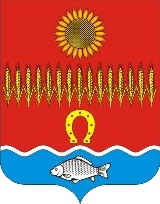 АДМИНИСТРАЦИЯ СОВЕТИНСКОГО СЕЛЬСКОГО ПОСЕЛЕНИЯНеклиновского района Ростовской областиПОСТАНОВЛЕНИЕсл. Советка06 декабря 2023 г.	                  		          	   	                                         № 64О внесении изменений в постановление Администрации Советинского сельского поселения «Об утверждении муниципальной программы Советинского сельского поселения «Управление муниципальными финансами и создание условий для эффективного управления муниципальными финансами»В соответствии с постановлениями Администрации Советинского сельского поселения от 15.10.2018 г. № 114 «Об утверждении Порядка разработки, реализации и оценки эффективности муниципальных программ Советинского сельского поселения», и в целях приведения муниципальной программы «Управление муниципальными финансами и создание условий для эффективного управления муниципальными финансами» в соответствие с решением Собрания депутатов Советинского сельского поселения от 24.03.2023 г. № 63 «О внесении изменений в решение Собрания депутатов Советинского сельского поселения «О бюджете Советинского сельского поселения Неклиновского района на 2023 год и плановый период 2024 и 2025 годов», Администрация Советинского сельского поселения постановляет:1. Внести в Постановление Администрации Советинского сельского поселения от 30.11.2018 № 129 «Об утверждении муниципальной программы Советинского сельского поселения «Управление муниципальными финансами и создание условий для эффективного управления муниципальными финансами» (далее – Муниципальная программа) следующие изменения:1.1. В паспорте Муниципальной программы раздел «Ресурсное обеспечение муниципальной программы Советинского сельского поселения» изложить в следующей редакции: 1.2. В паспорте подпрограммы 2 «Нормативно-методическое обеспечение и организация бюджетного процесса» раздел «Ресурсное обеспечение подпрограммы» изложить в следующей редакции: 1.3. Приложения 3, 4 к Муниципальной программе изложить в редакции приложений 1, 2 к настоящему постановлению.2. Настоящее постановление вступает в силу с момента подписания.3. Контроль за выполнением постановления оставляю за собой.Глава Администрации Советинского сельского поселения                                                                              З.Д. ДаливаловПостановление вносит сектор экономики и финансовАдминистрации Советинского сельского поселенияРАСХОДЫ  бюджета Советинского сельского поселения на реализацию муниципальной программы «Управление муниципальными финансами и создание условий для эффективного управления муниципальными финансами»РАСХОДЫна реализацию муниципальной программы Советинского сельского поселения «Управление муниципальными финансами и создание условий для эффективного управления муниципальными финансами»«Ресурсное обеспечение муниципальной программы Советинского сельского поселенияобъем бюджетных ассигнований на реализацию программы составляет 63 466,7 тыс. рублей, в том числе по годам: «Ресурсное обеспечение муниципальной программы Советинского сельского поселенияобъем бюджетных ассигнований на реализацию программы составляет 63 466,7 тыс. рублей, в том числе по годам: Приложение 1 к постановлениюАдминистрации Советинского сельского поселения от 06.12.2023 № 64«Приложение 3 к муниципальнойпрограмме Советинского сельского поселения «Управление муниципальными финансами и создание условий для эффективного управления муниципальными финансами»Номер и наименование 
подпрограммы, основного мероприятия подпрограммыОтветственныйисполнитель,соисполнители, участникиКод бюджетной   
классификации расходовКод бюджетной   
классификации расходовКод бюджетной   
классификации расходовКод бюджетной   
классификации расходовОбъем расходов всего (тыс. рублей)в том числе по годам реализации муниципальной программыв том числе по годам реализации муниципальной программыв том числе по годам реализации муниципальной программыв том числе по годам реализации муниципальной программыв том числе по годам реализации муниципальной программыв том числе по годам реализации муниципальной программыв том числе по годам реализации муниципальной программыв том числе по годам реализации муниципальной программыв том числе по годам реализации муниципальной программыв том числе по годам реализации муниципальной программыв том числе по годам реализации муниципальной программыв том числе по годам реализации муниципальной программыНомер и наименование 
подпрограммы, основного мероприятия подпрограммыОтветственныйисполнитель,соисполнители, участникиГРБСРзПрЦСРВР20192020202120222023202420252026202720282029203012345678910111213141516171819Муниципальная программа «Управление муниципальными финансами и создание условий для эффективного управления муниципальными финансами»Всего, в том числе:ХХХХ63 466,74 372,44 913,55 241,06 236,87 810,16 189,36 189,34 081,04 081,04 081,04 081,04 081,0Муниципальная программа «Управление муниципальными финансами и создание условий для эффективного управления муниципальными финансами»Администрация Советинского сельского поселения951ХХХ63 466,74 372,44 913,55 241,06 236,87 810,16 189,36 189,34 081,04 081,04 081,04 081,04 081,0Подпрограмма 1 «Долгосрочное финансовое планирование»Администрация Советинского сельского поселения951ХХХ0,00,00,00,00,00,00,00,00,00,00,00,00,0Основное мероприятие 1.1. разработка и реализация механизмов контроля за исполнением доходов бюджета Советинского сельского поселения и снижением недоимки; реализация мероприятий по росту доходного потенциала Советинского сельского поселения  Администрация Советинского сельского поселения951ХХХ- 0,00,00,00,00,00,00,00,00,00,00,00,0Основное мероприятие 1.2. формирование расходов бюджета Советинского сельского поселения в соответствии с муниципальными программамиАдминистрация Советинского сельского поселения951ХХХ- 0,00,00,00,00,00,00,00,00,00,00,00,0Подпрограмма 2 «Подпрограмма «Нормативно-методическое обеспечение и организация бюджетного процесса»Администрация Советинского сельского поселения9510104132000000063 466,74 372,44 913,55 241,06 236,87 810,16 189,36 189,34 081,04 081,04 081,04 081,04 081,0Основное мероприятие 2.1. Разработка и совершенствование нормативного правового регулирования по организации бюджетного процессаАдминистрация Советинского сельского поселения951ХХХ-0,00,00,00,00,00,00,00,00,00,00,00,0Основное мероприятие 2.2. Обеспечение деятельности Администрации Советинского сельского поселенияАдминистрация Советинского сельского поселения951010413200 00000-4 372,44 913,55 241,06 236,87 810,16 189,36 189,34 081,04 081,04 081,04 081,04 081,0Основное мероприятие 2.3. Организация планирования и исполнения доходов и расходов бюджета Советинского сельского поселенияАдминистрация Советинского сельского поселения951ХХХ-0,00,00,00,00,00,00,00,00,00,00,00,0Основное мероприятие 2.3. Организация планирования и исполнения доходов и расходов бюджета Советинского сельского поселенияАдминистрация Советинского сельского поселения951ХХХ-0,00,00,00,00,00,00,00,00,00,00,00,0Основное мероприятие 2.3. Организация планирования и исполнения доходов и расходов бюджета Советинского сельского поселенияАдминистрация Советинского сельского поселения951ХХХ-0,00,00,00,00,00,00,00,00,00,00,00,0Приложение 2 к постановлениюАдминистрации Советинского сельского поселения от 06.12.2023 № 64«Приложение 4 к муниципальнойпрограмме Советинского сельского поселения «Управление муниципальными финансами и создание условий для эффективного управления муниципальными финансами»Наименование муниципальной программы, номер и наименование подпрограммыИсточники финансированияОбъем расходов, всего (тыс. рублей)в том числе по годам реализации муниципальной программыв том числе по годам реализации муниципальной программыв том числе по годам реализации муниципальной программыв том числе по годам реализации муниципальной программыв том числе по годам реализации муниципальной программыв том числе по годам реализации муниципальной программыв том числе по годам реализации муниципальной программыв том числе по годам реализации муниципальной программыв том числе по годам реализации муниципальной программыв том числе по годам реализации муниципальной программыв том числе по годам реализации муниципальной программыв том числе по годам реализации муниципальной программыНаименование муниципальной программы, номер и наименование подпрограммыИсточники финансированияОбъем расходов, всего (тыс. рублей)201920202021202220232024202520262027202820292030Муниципальная программа «Управление муниципальными финансами и создание условий для эффективного управления муниципальными финансами»всего63 466,74 372,44 913,55 241,06 236,87 810,16 189,36 189,34 081,04 081,04 081,04 081,04 081,0Муниципальная программа «Управление муниципальными финансами и создание условий для эффективного управления муниципальными финансами»бюджет поселения63 466,74 372,44 913,55 241,06 236,87 810,16 189,36 189,34 081,04 081,04 081,04 081,04 081,0Муниципальная программа «Управление муниципальными финансами и создание условий для эффективного управления муниципальными финансами»безвозмездные поступления, в том числе:0,00,00,00,00,00,00,00,00,00,00,00,00,0Муниципальная программа «Управление муниципальными финансами и создание условий для эффективного управления муниципальными финансами»областной бюджет0,00,00,00,00,00,00,00,00,00,00,00,00,0Муниципальная программа «Управление муниципальными финансами и создание условий для эффективного управления муниципальными финансами»федеральный бюджет0,00,00,00,00,00,00,00,00,00,00,00,00,0Муниципальная программа «Управление муниципальными финансами и создание условий для эффективного управления муниципальными финансами»внебюджетные источники0,00,00,00,00,00,00,00,00,00,00,00,00,0Подпрограмма 1. «Долгосрочное финансовое планирование» всего0,00,00,00,00,00,00,00,00,00,00,00,00,0Подпрограмма 1. «Долгосрочное финансовое планирование» бюджет поселения0,00,00,00,00,00,00,00,00,00,00,00,00,0Подпрограмма 1. «Долгосрочное финансовое планирование» безвозмездные поступления, в том числе:0,00,00,00,00,00,00,00,00,00,00,00,00,0Подпрограмма 1. «Долгосрочное финансовое планирование» областной бюджет0,00,00,00,00,00,00,00,00,00,00,00,00,0Подпрограмма 1. «Долгосрочное финансовое планирование» федеральный бюджет0,00,00,00,00,00,00,00,00,00,00,00,00,0Подпрограмма 1. «Долгосрочное финансовое планирование» внебюджетные источники0,00,00,00,00,00,00,00,00,00,00,00,00,0Подпрограмма 2. «Подпрограмма «Нормативно-методическое обеспечение и организация бюджетного процесса» всего63 466,74 372,44 913,55 241,06 236,87 810,16 189,36 189,34 081,04 081,04 081,04 081,04 081,0Подпрограмма 2. «Подпрограмма «Нормативно-методическое обеспечение и организация бюджетного процесса» бюджет поселения63 466,74 372,44 913,55 241,06 236,87 810,16 189,36 189,34 081,04 081,04 081,04 081,04 081,0Подпрограмма 2. «Подпрограмма «Нормативно-методическое обеспечение и организация бюджетного процесса» безвозмездные поступления, в том числе:0,00,00,00,00,00,00,00,00,00,00,00,00,0Подпрограмма 2. «Подпрограмма «Нормативно-методическое обеспечение и организация бюджетного процесса» областной бюджет0,00,00,00,00,00,00,00,00,00,00,00,00,0Подпрограмма 2. «Подпрограмма «Нормативно-методическое обеспечение и организация бюджетного процесса» федеральный бюджет0,00,00,00,00,00,00,00,00,00,00,00,00,0Подпрограмма 2. «Подпрограмма «Нормативно-методическое обеспечение и организация бюджетного процесса» внебюджетные источники0,00,00,00,00,00,00,00,00,00,00,00,00,0»